Propozycje na 16 czerwca – wtorekTemat dnia: W morskich głębinach1.Obejrzyjcie film, aby dowiedzieć się , kto mieszka w morskich głębinach.  https://www.youtube.com/watch?v=PiayEX0bqjo2.Jakie zwierzęta zapamiętaliście? – dziecko wymienia, rodzic liczy, może też zapisać.3.Policzcie zwierzęta   http://www.supercoloring.com/puzzle-games/count-ocean-animals-puzzle-worksheet – liczenie – oceaniczne zwierzęta 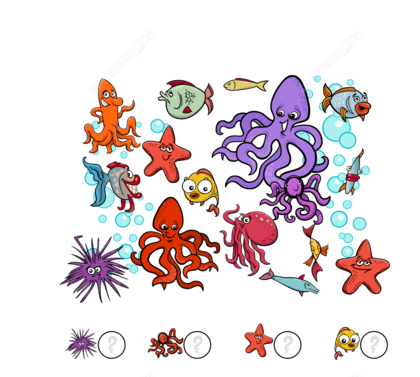 4.Jak nazywa się nasze morze?  Posłuchajcie piosenki  o morzu Bałtyckim i pokazujcie tak jak na filmie https://www.youtube.com/watch?v=gsm9znBUjZc  5.Praca plastyczna z rolki  albo z talerzyka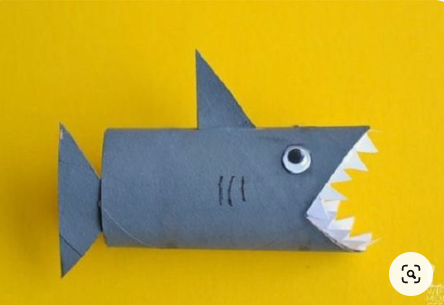 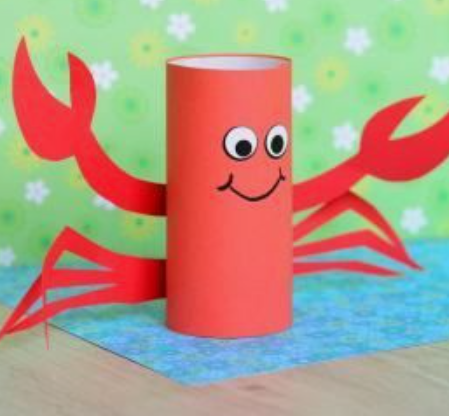 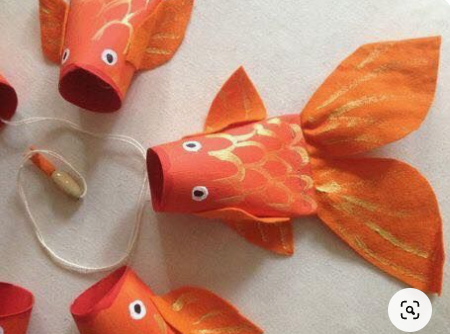 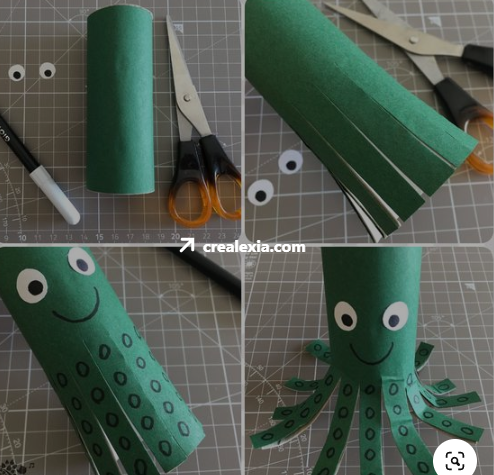 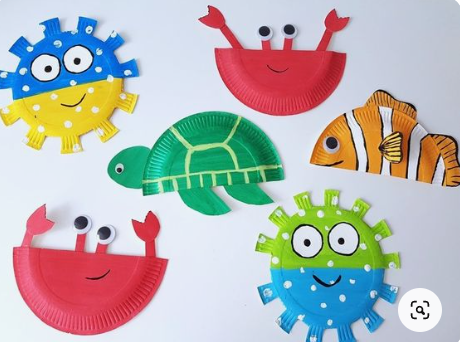 https://www.pinterest.es/pin/663647695064687996/ z papierowych talerzykówhttp://www.supercoloring.com/puzzle-games/jigsaw-puzzle-with-marine-animals – puzzle – zwierzęta z oceanu 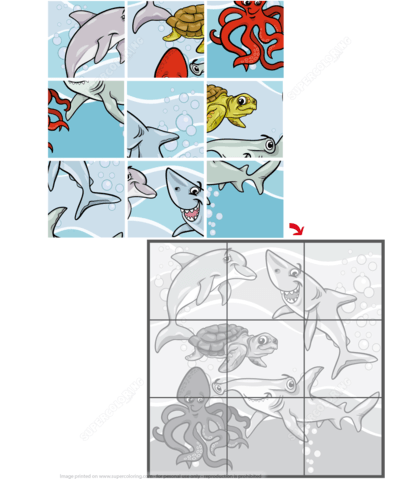 Miłej zabawy życzy p. Iwonka i p. Dorotka 